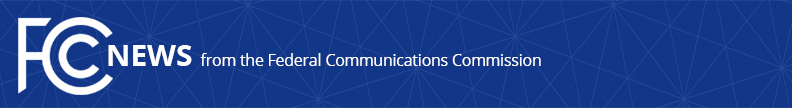 Media Contact: Katie GorscakKatie.gorscak@fcc.govFor Immediate ReleaseFCC’s ELECTRONIC COMMENT FILING SYSTEM UNDERGOES INITIAL UPGRADESPaves Way for Future ECFS Functionality   -- WASHINGTON, April 4, 2022—The Federal Communications Commission today announced that its Electronic Comment Filing System (ECFS) has undergone a system upgrade which will help enable expanded features and functions to be introduced into ECFS in the coming year.  Today’s update transitions ECFS to a cloud-based platform, which will make the system scalable and more agile.  In addition, reCAPTCHA functionality has been added to the system.“Our comment filing system is a critical avenue for public input that we need to keep up-to-date,” said Chairwoman Rosenworcel.  “Today’s effort is a start to do just that and I want to thank the FCC staff and contractors who have made this possible.”The comment system is an important part of the FCC’s legal process and a critical portal for public engagement in our proceedings.  This first phase of the multi-phase ECFS upgrade effort will enable development of new functions that take advantage of the upgraded technology platform.To access the Electronic Comment Filing System, visit https://www.fcc.gov/ecfs/.###
Media Relations: (202) 418-0500 / ASL: (844) 432-2275 / Twitter: @FCC / www.fcc.gov This is an unofficial announcement of Commission action.  Release of the full text of a Commission order constitutes official action.  See MCI v. FCC, 515 F.2d 385 (D.C. Cir. 1974).